DESAIN LAPORAN KEUANGAN GEREJA BERDASARKAN DESAIN LAPORAN KEUANGAN GEREJA BERDASARKAN PSAK NO.45 BERBASIS MICROSOFT EXCEL(STUDI KASUS PADA GMIM EBEN HAEZAR TALIKURAN WILAYAH KAWANGKOAN SATU)SKRIPSIDiajukan Sebagai Salah Satu Syarat Dalam Menyelesaikan Pendidikan Sarjana Terapan Pada Program Studi Sarjana Terapan Akuntansi KeuanganOleh :Klifandi Najoan14 042 059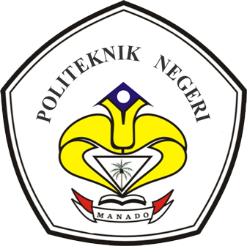 KEMENTERIAN RISET TEKNOLOGI DAN PENDIDIKAN TINGGIPOLITEKNIK NEGERI MANADO-JURUSAN AKUNTANSIPROGRAM STUDI SARJANA TERAPAN AKUNTANSI KEUANGANTAHUN 2018DAFTAR ISI										HalamanHALAMAN JUDUL	      iLEMBAR PERSETUJUAN		  iiLEMBAR PENGESAHAN		 iiiPERNYATAAN ORISINALITAS SKRIPSI		ivABSTRAK		  vABSTRACT		viRIWAYAT HIDUP		viiKATA PENGANTAR	  viiiDAFTAR ISI	     xDAFTAR TABEL	   xiiDAFTAR GAMBAR	  xiiiDAFTAR LAMPIRAN	  xivBAB I	PENDAHULUAN		   1Latar Belakang 		   1Rumusan Masalah		   4Tujuan Penelitian		   4Kegunaan Penelitian		   4BAB II	LANDASAN TEORI	5Desain Laporan Keuangan		   5Pengertian dan Tujuan Laporan Keuangan		   5Organisasi Nirlaba		   6Pengertian Organisasi Nirlaba		   6Karakteristik Organisasi Nirlaba		   6Perbedaan Organisasi Nirlaba dengan Organisasi Laba		   7Metode Pencatatan Organisasi Nirlaba		   8Akuntansi Organisasi Nirlaba		   8 Akuntasi Keuangan Entitas Nirlaba PSAK 45		 10Konsep Pernyataan Standar Akuntasi Keuangan No. 45		 10Pelaporan Keuangan Entitas Nirlaba		 12Pengelolaan Keuangan GMIM		 18Microsoft Excel		 25Pengertian Microsoft Excel		 25Excel for Accounting (EFA)		 26Kerangka Konsep Penelitian		 27BAB III	METODE PENELITIAN.		31Jenis Penelitian		 28Tempat dan Waktu Penelitian		 28Sumber Data		 28Teknik Pengumpulan Data		 29Teknik Analisis Data		 30BAB IV	HASIL PENELITIAN DAN PEMBAHASAN	   31Gambaran Umum Perusahan		 31Sejarah GMIM Eben Haezar Talikuran		 31Visi dan Misi		 33Struktur Organisasi		 34Uraian Kerja		 36Hasil Penelitian		 38Sistem Pelaporan Keuangan Gereja		 38Pengelolaan Akuntasi Gereja		 38Pengelolaan Keuangan di GMIM Eben Haezar Talikuran		 39Hasil Pembahasan		 55Penerapan Akuntansi Organisasi Nirlaba pada GMIM Eben Haezar Talikuran 		 55Penyajian Laporan Keuangan GMIM Eben Haezar Talikuran		 55Standar Akuntansi Pemerintah tentang Laporan Realisasi Anggaran	    55Terminologi Akuntansi Gereja	    57Kebijakan Akuntansi Organisasi Nirlaba		 57Desain Laporan Keuangan GMIM Eben Haezar Talikuran dengan Aplikasi Microsoft Excel		 59Alur Perancangan Program		 59Desain Menu Utama		 61Desain Daftar Akun		 63Desain Buku Kas Umum		 68Desain Buku Besar		 71Desain Laporan Realisasi		 73Desain Laporan Keuangan berdasarkan PSAK No.45		 76Laporan Posisi Keuangan		 76Laporan Aktivitas		 79Laporan Arus Kas		 82Catatan Atas Laporan Keuangan		 85Perbandingan menggunakan PSAK No.45 dan TataGereja GMIM		 87BAB V	KESIMPULAN DAN REKOMENDASI.		 89Kesimpulan		 89Rekomendasi		 89DAFTAR PUSTAKA		90LAMPIRAN		91BAB IPENDAHULUANLatar BelakangLaporan keuangan merupakan suatu kebutuhan bagi sebuah entitas. Hal ini dikarenakan laporan keuangan bertujuan untuk menyediakan suatu informasi keuangan, sebagai bentuk pertanggungjawaban atas transaksi pengeloaan dana, dan juga sekaligus sebagai alat pengambil keputusan oleh berbagai pihak. Laporan keuangan tidak hanya dibuat oleh entitas yang mempunyai tujuan untuk mencari keuntungan (profit), tetapi juga untuk entitas yang kegiatan operasionalnya bukan untuk mencari laba (non profit). Entitas nirlaba berbeda dengan entitias bisnis, perbedaannya terletak pada cara entitas tersebut dalam memperoleh dana untuk melakukan kegiatan operasionalnya. Dana tersebut diperoleh dari pemberi dana tetapi tidak mengharapkan imbalan atas dana yang diberikan.Bentuk dari entitas nirlaba bermacam-macam seperti pemerintah pusat, pemerintah daerah, yayasan, LSM, rumah sakit, panti asuhan, partai politik, maupun lembanga keagamaan. Salah satu bentuk entitas nirlaba yang umum ditemui adalah organisasi keagamaan yang menerima sumbangan dan amal, hal ini sejalan dengan salah satu prinsip yang diajarkan agama yakni banyak memberi pasti juga banyak menerima serta disalurkan kepada pihak yang membutuhkan. Adapun dana dan sumbangan yang dikumpulkan ini tidak dapat diawasi secara terus menerus oleh penyumbang sehingga perlu mekanisme pertanggungjawaban yang handal. Seperti yang telah dipaparkan diatas bahwa organisasi keagamaan juga merupakan organisasi nirlaba, maka dapat dikatakan bahwa gereja sebagai salah satu organisasi keagamaan yang berhak untuk membuat dan melaporkan keuangannya yang diperuntukkan bagi jemaat sebagai salah satu pemakai laporan keuangan karena memperoleh sumber daya untuk melakukan berbagai aktivitas operasinya dari sumbangan para anggota (jemaat) dan para penyumbang lain yang tidak mengharapkan imbalan. Untuk itulah dalam mengupayahkan perolehan dana dan mengatur penggunaannya, gereja perlu  manajemen keungan yang baik. Untuk tujuan tersebut, pengelola keuangan gereja membutuhkan informasi keuangan yang akurat. Informasi yang akurat dapat diupayakan melalui penerapan akuntansi dalam gereja. Peranan akuntansi dalam memperlancar manajemen keungan adalah fungsi perencanaan dan pengawasan serta dalam pengambilan keputusan. Untuk menghasilkan manajemen kuangan yang baik maka Ikatan Akuntan Indonesia (IAI) mengeluarkan Pernyataan Standar Akuntansi Keuangan (PSAK) Nomor 45 tentang pelaporan keuangan entitas nirlaba. Dalam PSAK ini, laporan keuangan organisasi nirlaba terdiri dari laporan posisi keuangan, laporan aktivitas, laporan arus kas, dan catatan atas laporan keuangan. Dengan penerapan standar ini diharapkan suatu organisasi dapat nirlaba dapat mengelola informasi keuangan secara lebih profesional dan informasi keuangan yang dihasilkan menjadi lebih berkualitas.GMIM Eben Haezar Talikuran Wilayah Kawangkoan Satu, adalah suatu organisasi nirlaba yang bergerak dibidang keagamaan kristen protestan yang berada di Minahasa. Gereja ini dapat dikategorikan sebagai organisasi nirlaba, karena memperoleh sumberdaya yang dibutuhkan untuk melakukan berbagai aktivitas operasinya dari sumbangan anggota (jemaat) dan dari para penyumbang lain yang tidak mengharapkan pembayaran dalam bentuk apapun dari pihak gereja. Pengalaman yang ada menunjukkan bahwa persolaan yang sering dihadapi oleh gereja adalah masalah pengelolaan keuangannya. Keuangan gereja sering dianggap sebagai dana sosial yang dipakai habis dalam pelayanan sehingga dalam pengelolaannya terkesan adanya pembiaran dalam penggunaan uang gereja yang bisa menimbulkan praktek korupsi. Seperti yang terjadi beberapa tahun lalu pengelolah keuangan dalam hal ini bendahara menggunakan uang gereja hanya untuk kepentingan pribadi. Permasalahan ini tidak ditangani secara serius oleh Badan Pekerja Majelis Jemaat GMIM Eben Haezar Talikuran, bahkan ada kesan ditutupi dan dibiarkan saja tanpa adanya tindakan yang tegas karena hanya untuk menjaga perkataan miring dari pihak jemaat. Alasan yang sering dikemukakan adalah gereja sebagai lembaga sosial sehingga permasalahan bisa diselesaikan dengan kasih. Selain itu dengan melihat kuantitas yang jemaat yang cukup banyak, sehingga dana yang dikelolah gereja cukup besar maka dianggap perlu adanya pencatatan untuk menghasilkan informasi keuangan berupa laporan keuangan gereja. Akan tetapi pencatatan yang terjadi di GMIM Eben Haezar Talikuran Wilayah Kawangkoan Satu belum bisa menyusun laporan keuangan yang sesuai dengan standar akuntansi yang berlaku.Laporan keuangan GMIM Eben Haezar Talikuran Wilayah Kawangkoan Satu hanya terdiri dari penerimaan, pengeluaran, anggaran, dan realisasi yang dicatat secara manual menggunakan Microsoft Excel. Meskipun pencatatan dan pertanggungjawaban dananya sudah cukup jelas, namun informasi keuangan yang dihasilkan tidak mengacu pada PSAK 45 mengenai Pelaporan Keuangan Entitas Nirlaba. Untuk mempermudah pihak gereja, maka penulis berkeinginan untuk membantu dalam penyusunan laporan keuangan secara komputerisasi menggunakan Microsoft Excel berdasarkan PSAK 45 mengenai Pelaporan Keuangan Entitas Nirlaba. Microsoft Exceldipilih karena pihak gereja telah menggunakan aplikasi tersebut dalam pengelolaan keuanganya walaupun belum mengancu pada PSAK No. 45 dalam rangka membantu dalam penyusunan laporan keuangan gereja berdasarkan standar yang berlaku. Manfaat dari desain laporan keuangan ini yaitu dapat memberikan informasi keuangan yang lebih luas seperti adanya pengakuan aset yang sebelumnya tidak dibuat oleh pihak gereja, desain dibuat sederhana disesuaikan dengan kebutuhan dan kondisi gereja sehingga dapat memudahkan dalam pembuatannya. Laporan keuangan yang dihasilkan lebih terinci dan lebih luas yaitu Laporan Posisi Keuangan, Laporan Aktivitas, Laporan Arus Kas, dan Catatan atas Laporan Keuangan sebagai informasi tambahan mengenai laporan keuangan.Dari latar belakang masalah inilah yang menjadi dasar utama dari penelitian ini yang mengangkat judul “Desain Laporan Keuangan Gereja berdasarkan PSAK No. 45 berbasis Microsoft Excel(Studi Kasus pada GMIM Eben Haezar Talikuran Wilayah Kawangkoan Satu)”.Rumusan MasalahBerdasarkan latar belakang yang telah diuraikan diatas maka pokok permasalahan dalam penelitian ini adalah bagaimanakahdesain laporan keuangan gereja berdasakan PSAK No.45 pada GMIM Eben Haezar Talikuran Wilayah Kawangkoan Satu dengan menggunakan aplikasi Microsoft Excel.Tujuan PenelitianSesuai dengan rumusan masalah di atas maka tujuan penelitian ini adalah untuk mendesain laporan keuangan gereja pada GMIM Eben Haezar Talikuran Wilayah Kawangkoan Satu agar biasa sesuai dengan Pernyataan Standar Akuntansi Keuangan Nomor 45 dengan menggunakan Microsoft Excel.Kegunaan PenelitianPenelitian ini memiliki manfaat untuk penulis dan pihak-pihak lain seperti berikut:Bagi Instansi Pendidikan, sebagai suatu bahan masukan, refrensi dalam pembelajaran mengenai perancangan laporan keuangan entitas nirlaba berbasis microsoft excel untuk meningkatkan kualitas belajar mahasiswa.Bagi pihak Gereja, memberikan bahan masukan untuk memperbaiki pengelolaan keuangannya.Bagi Penulis, penelitian ini dapat berguna untuk mempedalam pengetahuan dan wawasan tentang perancangan laporan keuangan nirlaba berbasis Microsoft Excel.